本表适用于曳引驱动乘客与载货电梯、强制驱动载货电梯、液压乘客与载货电梯、消防员电梯、防爆电梯（不含防爆杂物电梯）的安装报检；本表一式两份，报检受理后，双方各留存一份。其中“”由检验机构接件人填写。本表适用于曳引驱动乘客与载货电梯、强制驱动载货电梯、液压乘客与载货电梯、消防员电梯、防爆电梯（不含防爆杂物电梯）的安装报检；本表一式两份，报检受理后，双方各留存一份。其中“”由检验机构接件人填写。本表适用于曳引驱动乘客与载货电梯、强制驱动载货电梯、液压乘客与载货电梯、消防员电梯、防爆电梯（不含防爆杂物电梯）的安装报检；本表一式两份，报检受理后，双方各留存一份。其中“”由检验机构接件人填写。本表适用于曳引驱动乘客与载货电梯、强制驱动载货电梯、液压乘客与载货电梯、消防员电梯、防爆电梯（不含防爆杂物电梯）的安装报检；本表一式两份，报检受理后，双方各留存一份。其中“”由检验机构接件人填写。本表适用于曳引驱动乘客与载货电梯、强制驱动载货电梯、液压乘客与载货电梯、消防员电梯、防爆电梯（不含防爆杂物电梯）的安装报检；本表一式两份，报检受理后，双方各留存一份。其中“”由检验机构接件人填写。本表适用于曳引驱动乘客与载货电梯、强制驱动载货电梯、液压乘客与载货电梯、消防员电梯、防爆电梯（不含防爆杂物电梯）的安装报检；本表一式两份，报检受理后，双方各留存一份。其中“”由检验机构接件人填写。本表适用于曳引驱动乘客与载货电梯、强制驱动载货电梯、液压乘客与载货电梯、消防员电梯、防爆电梯（不含防爆杂物电梯）的安装报检；本表一式两份，报检受理后，双方各留存一份。其中“”由检验机构接件人填写。本表适用于曳引驱动乘客与载货电梯、强制驱动载货电梯、液压乘客与载货电梯、消防员电梯、防爆电梯（不含防爆杂物电梯）的安装报检；本表一式两份，报检受理后，双方各留存一份。其中“”由检验机构接件人填写。本表适用于曳引驱动乘客与载货电梯、强制驱动载货电梯、液压乘客与载货电梯、消防员电梯、防爆电梯（不含防爆杂物电梯）的安装报检；本表一式两份，报检受理后，双方各留存一份。其中“”由检验机构接件人填写。本表适用于曳引驱动乘客与载货电梯、强制驱动载货电梯、液压乘客与载货电梯、消防员电梯、防爆电梯（不含防爆杂物电梯）的安装报检；本表一式两份，报检受理后，双方各留存一份。其中“”由检验机构接件人填写。本表适用于曳引驱动乘客与载货电梯、强制驱动载货电梯、液压乘客与载货电梯、消防员电梯、防爆电梯（不含防爆杂物电梯）的安装报检；本表一式两份，报检受理后，双方各留存一份。其中“”由检验机构接件人填写。使用单位项目地点制造单位安装数量                     台                     台                     台                     台安装单位联系人/电话制造资料如为复印件则须加盖电梯整机制造单位（或进口电梯的国内代理商）公章或检验专用章制造资料如为复印件则须加盖电梯整机制造单位（或进口电梯的国内代理商）公章或检验专用章制造资料如为复印件则须加盖电梯整机制造单位（或进口电梯的国内代理商）公章或检验专用章制造资料如为复印件则须加盖电梯整机制造单位（或进口电梯的国内代理商）公章或检验专用章制造资料如为复印件则须加盖电梯整机制造单位（或进口电梯的国内代理商）公章或检验专用章制造资料如为复印件则须加盖电梯整机制造单位（或进口电梯的国内代理商）公章或检验专用章制造资料如为复印件则须加盖电梯整机制造单位（或进口电梯的国内代理商）公章或检验专用章制造资料如为复印件则须加盖电梯整机制造单位（或进口电梯的国内代理商）公章或检验专用章报检单位确认检验机构确认检验机构确认制造资料如为复印件则须加盖电梯整机制造单位（或进口电梯的国内代理商）公章或检验专用章制造资料如为复印件则须加盖电梯整机制造单位（或进口电梯的国内代理商）公章或检验专用章制造资料如为复印件则须加盖电梯整机制造单位（或进口电梯的国内代理商）公章或检验专用章制造资料如为复印件则须加盖电梯整机制造单位（或进口电梯的国内代理商）公章或检验专用章制造资料如为复印件则须加盖电梯整机制造单位（或进口电梯的国内代理商）公章或检验专用章制造资料如为复印件则须加盖电梯整机制造单位（或进口电梯的国内代理商）公章或检验专用章制造资料如为复印件则须加盖电梯整机制造单位（或进口电梯的国内代理商）公章或检验专用章制造资料如为复印件则须加盖电梯整机制造单位（或进口电梯的国内代理商）公章或检验专用章报检单位确认接件人检验员*1.配置说明（每台电梯一份；应包含背面注1所述内容）*1.配置说明（每台电梯一份；应包含背面注1所述内容）*1.配置说明（每台电梯一份；应包含背面注1所述内容）*1.配置说明（每台电梯一份；应包含背面注1所述内容）*1.配置说明（每台电梯一份；应包含背面注1所述内容）*1.配置说明（每台电梯一份；应包含背面注1所述内容）*1.配置说明（每台电梯一份；应包含背面注1所述内容）*1.配置说明（每台电梯一份；应包含背面注1所述内容）*2.《特种设备生产许可证》（适用于境内制造单位；每个项目一份；覆盖受检电梯）*2.《特种设备生产许可证》（适用于境内制造单位；每个项目一份；覆盖受检电梯）*2.《特种设备生产许可证》（适用于境内制造单位；每个项目一份；覆盖受检电梯）*2.《特种设备生产许可证》（适用于境内制造单位；每个项目一份；覆盖受检电梯）*2.《特种设备生产许可证》（适用于境内制造单位；每个项目一份；覆盖受检电梯）*2.《特种设备生产许可证》（适用于境内制造单位；每个项目一份；覆盖受检电梯）*2.《特种设备生产许可证》（适用于境内制造单位；每个项目一份；覆盖受检电梯）*2.《特种设备生产许可证》（适用于境内制造单位；每个项目一份；覆盖受检电梯）3.型式试验证书（附配置表，证书编号与配置说明一致，覆盖制造日期，相同证书可提供一份）3.型式试验证书（附配置表，证书编号与配置说明一致，覆盖制造日期，相同证书可提供一份）3.型式试验证书（附配置表，证书编号与配置说明一致，覆盖制造日期，相同证书可提供一份）3.型式试验证书（附配置表，证书编号与配置说明一致，覆盖制造日期，相同证书可提供一份）3.型式试验证书（附配置表，证书编号与配置说明一致，覆盖制造日期，相同证书可提供一份）3.型式试验证书（附配置表，证书编号与配置说明一致，覆盖制造日期，相同证书可提供一份）3.型式试验证书（附配置表，证书编号与配置说明一致，覆盖制造日期，相同证书可提供一份）3.型式试验证书（附配置表，证书编号与配置说明一致，覆盖制造日期，相同证书可提供一份）3.型式试验证书（附配置表，证书编号与配置说明一致，覆盖制造日期，相同证书可提供一份）3.型式试验证书（附配置表，证书编号与配置说明一致，覆盖制造日期，相同证书可提供一份）3.型式试验证书（附配置表，证书编号与配置说明一致，覆盖制造日期，相同证书可提供一份）3.1电梯整机(钢带)3.1电梯整机(钢带)3.10缓冲器（非金属）3.10缓冲器（非金属）3.10缓冲器（非金属）3.2绳头组合3.2绳头组合3.11层门锁3.11层门锁3.11层门锁3.3控制柜3.3控制柜3.12轿门锁3.12轿门锁3.12轿门锁3.4层门3.4层门3.13轿厢上行超速保护装置（曳引驱动电梯）3.13轿厢上行超速保护装置（曳引驱动电梯）3.13轿厢上行超速保护装置（曳引驱动电梯）3.5玻璃轿门3.5玻璃轿门3.14含有电子元件的安全电路3.14含有电子元件的安全电路3.14含有电子元件的安全电路3.6玻璃轿壁3.6玻璃轿壁3.15可编程电子安全相关系统3.15可编程电子安全相关系统3.15可编程电子安全相关系统3.7驱动主机（曳引与强制驱动电梯）3.7驱动主机（曳引与强制驱动电梯）3.16轿厢意外移动保护装置（曳引与强制驱动非防爆电梯）3.16轿厢意外移动保护装置（曳引与强制驱动非防爆电梯）3.16轿厢意外移动保护装置（曳引与强制驱动非防爆电梯）3.8限速器3.8限速器3.17前置轿门（斜行电梯）3.17前置轿门（斜行电梯）3.17前置轿门（斜行电梯）3.9安全钳3.9安全钳3.18限速切断阀（液压驱动电梯）3.18限速切断阀（液压驱动电梯）3.18限速切断阀（液压驱动电梯）4.调试证书（每套部件一份）4.调试证书（每套部件一份）4.调试证书（每套部件一份）4.调试证书（每套部件一份）4.调试证书（每套部件一份）4.调试证书（每套部件一份）4.调试证书（每套部件一份）4.调试证书（每套部件一份）4.调试证书（每套部件一份）4.调试证书（每套部件一份）4.调试证书（每套部件一份）4.1 限速器4.1 限速器4.3 破裂阀（适用于液压驱动电梯）4.3 破裂阀（适用于液压驱动电梯）4.3 破裂阀（适用于液压驱动电梯）4.2 渐进式安全钳4.2 渐进式安全钳4.3 破裂阀（适用于液压驱动电梯）4.3 破裂阀（适用于液压驱动电梯）4.3 破裂阀（适用于液压驱动电梯）5.安装使用维护保养说明书（每个型号一份）应包含内容：安装、使用、维护保养说明（含制动器维护保养内容，如拆解、清洁、润滑、更换等），应急救援说明，以及符合注2的相关声明（配置适用时）5.安装使用维护保养说明书（每个型号一份）应包含内容：安装、使用、维护保养说明（含制动器维护保养内容，如拆解、清洁、润滑、更换等），应急救援说明，以及符合注2的相关声明（配置适用时）5.安装使用维护保养说明书（每个型号一份）应包含内容：安装、使用、维护保养说明（含制动器维护保养内容，如拆解、清洁、润滑、更换等），应急救援说明，以及符合注2的相关声明（配置适用时）5.安装使用维护保养说明书（每个型号一份）应包含内容：安装、使用、维护保养说明（含制动器维护保养内容，如拆解、清洁、润滑、更换等），应急救援说明，以及符合注2的相关声明（配置适用时）5.安装使用维护保养说明书（每个型号一份）应包含内容：安装、使用、维护保养说明（含制动器维护保养内容，如拆解、清洁、润滑、更换等），应急救援说明，以及符合注2的相关声明（配置适用时）5.安装使用维护保养说明书（每个型号一份）应包含内容：安装、使用、维护保养说明（含制动器维护保养内容，如拆解、清洁、润滑、更换等），应急救援说明，以及符合注2的相关声明（配置适用时）5.安装使用维护保养说明书（每个型号一份）应包含内容：安装、使用、维护保养说明（含制动器维护保养内容，如拆解、清洁、润滑、更换等），应急救援说明，以及符合注2的相关声明（配置适用时）5.安装使用维护保养说明书（每个型号一份）应包含内容：安装、使用、维护保养说明（含制动器维护保养内容，如拆解、清洁、润滑、更换等），应急救援说明，以及符合注2的相关声明（配置适用时）6.整机质量证明文件（每台电梯一份；应包含背面注3所述内容）6.整机质量证明文件（每台电梯一份；应包含背面注3所述内容）6.整机质量证明文件（每台电梯一份；应包含背面注3所述内容）6.整机质量证明文件（每台电梯一份；应包含背面注3所述内容）6.整机质量证明文件（每台电梯一份；应包含背面注3所述内容）6.整机质量证明文件（每台电梯一份；应包含背面注3所述内容）6.整机质量证明文件（每台电梯一份；应包含背面注3所述内容）6.整机质量证明文件（每台电梯一份；应包含背面注3所述内容）竣工后提交竣工后提交7.安装委托书（需覆盖所有报检电梯）7.安装委托书（需覆盖所有报检电梯）7.安装委托书（需覆盖所有报检电梯）7.安装委托书（需覆盖所有报检电梯）7.安装委托书（需覆盖所有报检电梯）7.安装委托书（需覆盖所有报检电梯）7.安装委托书（需覆盖所有报检电梯）7.安装委托书（需覆盖所有报检电梯）二、安装资料（复印件时应加盖安装单位公章或者检验专用章）二、安装资料（复印件时应加盖安装单位公章或者检验专用章）二、安装资料（复印件时应加盖安装单位公章或者检验专用章）二、安装资料（复印件时应加盖安装单位公章或者检验专用章）二、安装资料（复印件时应加盖安装单位公章或者检验专用章）二、安装资料（复印件时应加盖安装单位公章或者检验专用章）二、安装资料（复印件时应加盖安装单位公章或者检验专用章）二、安装资料（复印件时应加盖安装单位公章或者检验专用章）二、安装资料（复印件时应加盖安装单位公章或者检验专用章）二、安装资料（复印件时应加盖安装单位公章或者检验专用章）二、安装资料（复印件时应加盖安装单位公章或者检验专用章）*1.安装单位的《特种设备生产许可证》（每个项目一份）*1.安装单位的《特种设备生产许可证》（每个项目一份）*1.安装单位的《特种设备生产许可证》（每个项目一份）*1.安装单位的《特种设备生产许可证》（每个项目一份）*1.安装单位的《特种设备生产许可证》（每个项目一份）*1.安装单位的《特种设备生产许可证》（每个项目一份）*1.安装单位的《特种设备生产许可证》（每个项目一份）*1.安装单位的《特种设备生产许可证》（每个项目一份）*2.安装告知书(每台一份)*2.安装告知书(每台一份)*2.安装告知书(每台一份)*2.安装告知书(每台一份)*2.安装告知书(每台一份)*2.安装告知书(每台一份)*2.安装告知书(每台一份)*2.安装告知书(每台一份)*3.电梯相关建筑接口符合性声明（需覆盖该项目所有电梯）表明用于安装该电梯的机器空间、井道、层站以及通道、井道下方人员可以到达的空间等按照相关规定进行了土建交接，并且满足相关要求，加盖安装单位公章或检验专用章*3.电梯相关建筑接口符合性声明（需覆盖该项目所有电梯）表明用于安装该电梯的机器空间、井道、层站以及通道、井道下方人员可以到达的空间等按照相关规定进行了土建交接，并且满足相关要求，加盖安装单位公章或检验专用章*3.电梯相关建筑接口符合性声明（需覆盖该项目所有电梯）表明用于安装该电梯的机器空间、井道、层站以及通道、井道下方人员可以到达的空间等按照相关规定进行了土建交接，并且满足相关要求，加盖安装单位公章或检验专用章*3.电梯相关建筑接口符合性声明（需覆盖该项目所有电梯）表明用于安装该电梯的机器空间、井道、层站以及通道、井道下方人员可以到达的空间等按照相关规定进行了土建交接，并且满足相关要求，加盖安装单位公章或检验专用章*3.电梯相关建筑接口符合性声明（需覆盖该项目所有电梯）表明用于安装该电梯的机器空间、井道、层站以及通道、井道下方人员可以到达的空间等按照相关规定进行了土建交接，并且满足相关要求，加盖安装单位公章或检验专用章*3.电梯相关建筑接口符合性声明（需覆盖该项目所有电梯）表明用于安装该电梯的机器空间、井道、层站以及通道、井道下方人员可以到达的空间等按照相关规定进行了土建交接，并且满足相关要求，加盖安装单位公章或检验专用章*3.电梯相关建筑接口符合性声明（需覆盖该项目所有电梯）表明用于安装该电梯的机器空间、井道、层站以及通道、井道下方人员可以到达的空间等按照相关规定进行了土建交接，并且满足相关要求，加盖安装单位公章或检验专用章*3.电梯相关建筑接口符合性声明（需覆盖该项目所有电梯）表明用于安装该电梯的机器空间、井道、层站以及通道、井道下方人员可以到达的空间等按照相关规定进行了土建交接，并且满足相关要求，加盖安装单位公章或检验专用章4.变更设计证明文件（适用于发生设计变更时），有由使用单位提出、经整机制造单位同意的见证4.变更设计证明文件（适用于发生设计变更时），有由使用单位提出、经整机制造单位同意的见证4.变更设计证明文件（适用于发生设计变更时），有由使用单位提出、经整机制造单位同意的见证4.变更设计证明文件（适用于发生设计变更时），有由使用单位提出、经整机制造单位同意的见证4.变更设计证明文件（适用于发生设计变更时），有由使用单位提出、经整机制造单位同意的见证4.变更设计证明文件（适用于发生设计变更时），有由使用单位提出、经整机制造单位同意的见证4.变更设计证明文件（适用于发生设计变更时），有由使用单位提出、经整机制造单位同意的见证4.变更设计证明文件（适用于发生设计变更时），有由使用单位提出、经整机制造单位同意的见证5.安装自检报告，由整机制造单位（或进口电梯的国内代理商）出具或盖章确认。5.安装自检报告，由整机制造单位（或进口电梯的国内代理商）出具或盖章确认。5.安装自检报告，由整机制造单位（或进口电梯的国内代理商）出具或盖章确认。5.安装自检报告，由整机制造单位（或进口电梯的国内代理商）出具或盖章确认。5.安装自检报告，由整机制造单位（或进口电梯的国内代理商）出具或盖章确认。5.安装自检报告，由整机制造单位（或进口电梯的国内代理商）出具或盖章确认。5.安装自检报告，由整机制造单位（或进口电梯的国内代理商）出具或盖章确认。5.安装自检报告，由整机制造单位（或进口电梯的国内代理商）出具或盖章确认。竣工后提交竣工后提交经核对，以上资料文件真实、准确、齐全，符合《电梯监督检验和定期检验规则》《TSG T7001-2023》的相关规定。  技术负责人：                施工单位（盖章）经核对，以上资料文件真实、准确、齐全，符合《电梯监督检验和定期检验规则》《TSG T7001-2023》的相关规定。  技术负责人：                施工单位（盖章）经核对，以上资料文件真实、准确、齐全，符合《电梯监督检验和定期检验规则》《TSG T7001-2023》的相关规定。  技术负责人：                施工单位（盖章）经核对，以上资料文件真实、准确、齐全，符合《电梯监督检验和定期检验规则》《TSG T7001-2023》的相关规定。  技术负责人：                施工单位（盖章）经核对，以上资料文件真实、准确、齐全，符合《电梯监督检验和定期检验规则》《TSG T7001-2023》的相关规定。  技术负责人：                施工单位（盖章）检验机构：天津市特种设备监督检验技术研究院接件人：                    日期：检验机构：天津市特种设备监督检验技术研究院接件人：                    日期：检验机构：天津市特种设备监督检验技术研究院接件人：                    日期：检验机构：天津市特种设备监督检验技术研究院接件人：                    日期：检验机构：天津市特种设备监督检验技术研究院接件人：                    日期：检验机构：天津市特种设备监督检验技术研究院接件人：                    日期：经核对，以上资料文件真实、准确、齐全，符合《电梯监督检验和定期检验规则》《TSG T7001-2023》的相关规定。  技术负责人：                施工单位（盖章）经核对，以上资料文件真实、准确、齐全，符合《电梯监督检验和定期检验规则》《TSG T7001-2023》的相关规定。  技术负责人：                施工单位（盖章）经核对，以上资料文件真实、准确、齐全，符合《电梯监督检验和定期检验规则》《TSG T7001-2023》的相关规定。  技术负责人：                施工单位（盖章）经核对，以上资料文件真实、准确、齐全，符合《电梯监督检验和定期检验规则》《TSG T7001-2023》的相关规定。  技术负责人：                施工单位（盖章）经核对，以上资料文件真实、准确、齐全，符合《电梯监督检验和定期检验规则》《TSG T7001-2023》的相关规定。  技术负责人：                施工单位（盖章）经最终确认，以上资料文件齐全。检验人员：                  日期：经最终确认，以上资料文件齐全。检验人员：                  日期：经最终确认，以上资料文件齐全。检验人员：                  日期：经最终确认，以上资料文件齐全。检验人员：                  日期：经最终确认，以上资料文件齐全。检验人员：                  日期：经最终确认，以上资料文件齐全。检验人员：                  日期：注：注1、配置说明应包含的内容（1）整梯的产品编号、型号；主要技术参数：提升高度、轿厢有效面积、轿厢设计自重及范围、额定载重量、额定速度、层站数、控制方式、平衡系数范围（适用于曳引驱动电梯）、油缸数量和顶升方式（适用于液压驱动电梯）、区域防爆等级和整机防爆标志（适用于防爆电梯）、倾斜角和轿门位置（适用于斜行电梯）；主要部件和安全保护装置：需注明其产品名称、型号、制造单位名称、编号（批次号）、型式试验证书编号、制造日期。其中编号、批次号标注要求如下：①标注编号：控制柜、驱动主机（适用于曳引与强制驱动电梯）、限速器、安全钳、缓冲器（③除外）、轿厢上行超速保护装置（适用于曳引驱动电梯）、限速切断阀（适用于液压驱动电梯）、轿厢意外移动保护装置（适用于曳引与强制驱动非防爆电梯）②标注编号或批次号：绳头组合、层门、玻璃轿门、前置轿门（适用于斜行电梯）、玻璃轿壁、门锁装置、含有电子元件的安全电路、可编程电子安全相关系统；③标注编号、制造批次号：非金属材质非线性蓄能型缓冲器；（4）悬挂装置的名称、型号、主要参数（如直径、数量）；（5）其他制动装置的型式（适用于以驱动主机机电式制动器作为轿厢上行超速保护装置减速部件或者轿厢意外移动保护装置制停部件的曳引驱动非斜行电梯）；（6）需加盖整机制造单位（或进口电梯的国内代理商）公章或检验专用章，并注明签发日期。注2、表A1-1 相关声明内容和要求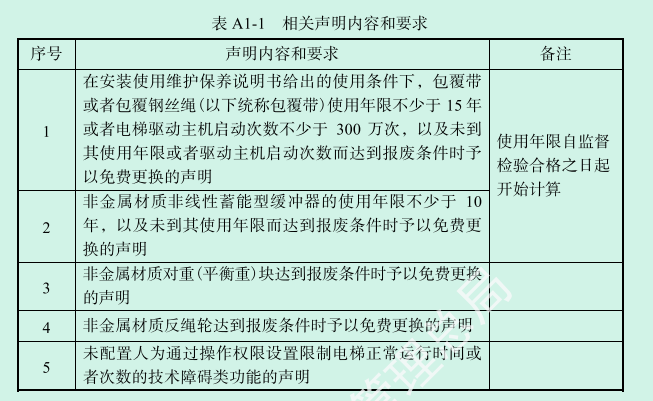 注3、整机质量证明文件应包含的内容整机制造单位的《特种设备生产许可证》编号、电梯的设备品种、产品编号、型号，主要技术参数，安装单位的《特种设备生产许可证》编号、安装竣工日期、安装地点、电梯符合相关安全技术规范的声明；整机质量证明文件加盖整机制造单位（或进口电梯的国内代理商）公章或者检验专用章，并且注明签发日期。注：注1、配置说明应包含的内容（1）整梯的产品编号、型号；主要技术参数：提升高度、轿厢有效面积、轿厢设计自重及范围、额定载重量、额定速度、层站数、控制方式、平衡系数范围（适用于曳引驱动电梯）、油缸数量和顶升方式（适用于液压驱动电梯）、区域防爆等级和整机防爆标志（适用于防爆电梯）、倾斜角和轿门位置（适用于斜行电梯）；主要部件和安全保护装置：需注明其产品名称、型号、制造单位名称、编号（批次号）、型式试验证书编号、制造日期。其中编号、批次号标注要求如下：①标注编号：控制柜、驱动主机（适用于曳引与强制驱动电梯）、限速器、安全钳、缓冲器（③除外）、轿厢上行超速保护装置（适用于曳引驱动电梯）、限速切断阀（适用于液压驱动电梯）、轿厢意外移动保护装置（适用于曳引与强制驱动非防爆电梯）②标注编号或批次号：绳头组合、层门、玻璃轿门、前置轿门（适用于斜行电梯）、玻璃轿壁、门锁装置、含有电子元件的安全电路、可编程电子安全相关系统；③标注编号、制造批次号：非金属材质非线性蓄能型缓冲器；（4）悬挂装置的名称、型号、主要参数（如直径、数量）；（5）其他制动装置的型式（适用于以驱动主机机电式制动器作为轿厢上行超速保护装置减速部件或者轿厢意外移动保护装置制停部件的曳引驱动非斜行电梯）；（6）需加盖整机制造单位（或进口电梯的国内代理商）公章或检验专用章，并注明签发日期。注2、表A1-1 相关声明内容和要求注3、整机质量证明文件应包含的内容整机制造单位的《特种设备生产许可证》编号、电梯的设备品种、产品编号、型号，主要技术参数，安装单位的《特种设备生产许可证》编号、安装竣工日期、安装地点、电梯符合相关安全技术规范的声明；整机质量证明文件加盖整机制造单位（或进口电梯的国内代理商）公章或者检验专用章，并且注明签发日期。注：注1、配置说明应包含的内容（1）整梯的产品编号、型号；主要技术参数：提升高度、轿厢有效面积、轿厢设计自重及范围、额定载重量、额定速度、层站数、控制方式、平衡系数范围（适用于曳引驱动电梯）、油缸数量和顶升方式（适用于液压驱动电梯）、区域防爆等级和整机防爆标志（适用于防爆电梯）、倾斜角和轿门位置（适用于斜行电梯）；主要部件和安全保护装置：需注明其产品名称、型号、制造单位名称、编号（批次号）、型式试验证书编号、制造日期。其中编号、批次号标注要求如下：①标注编号：控制柜、驱动主机（适用于曳引与强制驱动电梯）、限速器、安全钳、缓冲器（③除外）、轿厢上行超速保护装置（适用于曳引驱动电梯）、限速切断阀（适用于液压驱动电梯）、轿厢意外移动保护装置（适用于曳引与强制驱动非防爆电梯）②标注编号或批次号：绳头组合、层门、玻璃轿门、前置轿门（适用于斜行电梯）、玻璃轿壁、门锁装置、含有电子元件的安全电路、可编程电子安全相关系统；③标注编号、制造批次号：非金属材质非线性蓄能型缓冲器；（4）悬挂装置的名称、型号、主要参数（如直径、数量）；（5）其他制动装置的型式（适用于以驱动主机机电式制动器作为轿厢上行超速保护装置减速部件或者轿厢意外移动保护装置制停部件的曳引驱动非斜行电梯）；（6）需加盖整机制造单位（或进口电梯的国内代理商）公章或检验专用章，并注明签发日期。注2、表A1-1 相关声明内容和要求注3、整机质量证明文件应包含的内容整机制造单位的《特种设备生产许可证》编号、电梯的设备品种、产品编号、型号，主要技术参数，安装单位的《特种设备生产许可证》编号、安装竣工日期、安装地点、电梯符合相关安全技术规范的声明；整机质量证明文件加盖整机制造单位（或进口电梯的国内代理商）公章或者检验专用章，并且注明签发日期。注：注1、配置说明应包含的内容（1）整梯的产品编号、型号；主要技术参数：提升高度、轿厢有效面积、轿厢设计自重及范围、额定载重量、额定速度、层站数、控制方式、平衡系数范围（适用于曳引驱动电梯）、油缸数量和顶升方式（适用于液压驱动电梯）、区域防爆等级和整机防爆标志（适用于防爆电梯）、倾斜角和轿门位置（适用于斜行电梯）；主要部件和安全保护装置：需注明其产品名称、型号、制造单位名称、编号（批次号）、型式试验证书编号、制造日期。其中编号、批次号标注要求如下：①标注编号：控制柜、驱动主机（适用于曳引与强制驱动电梯）、限速器、安全钳、缓冲器（③除外）、轿厢上行超速保护装置（适用于曳引驱动电梯）、限速切断阀（适用于液压驱动电梯）、轿厢意外移动保护装置（适用于曳引与强制驱动非防爆电梯）②标注编号或批次号：绳头组合、层门、玻璃轿门、前置轿门（适用于斜行电梯）、玻璃轿壁、门锁装置、含有电子元件的安全电路、可编程电子安全相关系统；③标注编号、制造批次号：非金属材质非线性蓄能型缓冲器；（4）悬挂装置的名称、型号、主要参数（如直径、数量）；（5）其他制动装置的型式（适用于以驱动主机机电式制动器作为轿厢上行超速保护装置减速部件或者轿厢意外移动保护装置制停部件的曳引驱动非斜行电梯）；（6）需加盖整机制造单位（或进口电梯的国内代理商）公章或检验专用章，并注明签发日期。注2、表A1-1 相关声明内容和要求注3、整机质量证明文件应包含的内容整机制造单位的《特种设备生产许可证》编号、电梯的设备品种、产品编号、型号，主要技术参数，安装单位的《特种设备生产许可证》编号、安装竣工日期、安装地点、电梯符合相关安全技术规范的声明；整机质量证明文件加盖整机制造单位（或进口电梯的国内代理商）公章或者检验专用章，并且注明签发日期。注：注1、配置说明应包含的内容（1）整梯的产品编号、型号；主要技术参数：提升高度、轿厢有效面积、轿厢设计自重及范围、额定载重量、额定速度、层站数、控制方式、平衡系数范围（适用于曳引驱动电梯）、油缸数量和顶升方式（适用于液压驱动电梯）、区域防爆等级和整机防爆标志（适用于防爆电梯）、倾斜角和轿门位置（适用于斜行电梯）；主要部件和安全保护装置：需注明其产品名称、型号、制造单位名称、编号（批次号）、型式试验证书编号、制造日期。其中编号、批次号标注要求如下：①标注编号：控制柜、驱动主机（适用于曳引与强制驱动电梯）、限速器、安全钳、缓冲器（③除外）、轿厢上行超速保护装置（适用于曳引驱动电梯）、限速切断阀（适用于液压驱动电梯）、轿厢意外移动保护装置（适用于曳引与强制驱动非防爆电梯）②标注编号或批次号：绳头组合、层门、玻璃轿门、前置轿门（适用于斜行电梯）、玻璃轿壁、门锁装置、含有电子元件的安全电路、可编程电子安全相关系统；③标注编号、制造批次号：非金属材质非线性蓄能型缓冲器；（4）悬挂装置的名称、型号、主要参数（如直径、数量）；（5）其他制动装置的型式（适用于以驱动主机机电式制动器作为轿厢上行超速保护装置减速部件或者轿厢意外移动保护装置制停部件的曳引驱动非斜行电梯）；（6）需加盖整机制造单位（或进口电梯的国内代理商）公章或检验专用章，并注明签发日期。注2、表A1-1 相关声明内容和要求注3、整机质量证明文件应包含的内容整机制造单位的《特种设备生产许可证》编号、电梯的设备品种、产品编号、型号，主要技术参数，安装单位的《特种设备生产许可证》编号、安装竣工日期、安装地点、电梯符合相关安全技术规范的声明；整机质量证明文件加盖整机制造单位（或进口电梯的国内代理商）公章或者检验专用章，并且注明签发日期。注：注1、配置说明应包含的内容（1）整梯的产品编号、型号；主要技术参数：提升高度、轿厢有效面积、轿厢设计自重及范围、额定载重量、额定速度、层站数、控制方式、平衡系数范围（适用于曳引驱动电梯）、油缸数量和顶升方式（适用于液压驱动电梯）、区域防爆等级和整机防爆标志（适用于防爆电梯）、倾斜角和轿门位置（适用于斜行电梯）；主要部件和安全保护装置：需注明其产品名称、型号、制造单位名称、编号（批次号）、型式试验证书编号、制造日期。其中编号、批次号标注要求如下：①标注编号：控制柜、驱动主机（适用于曳引与强制驱动电梯）、限速器、安全钳、缓冲器（③除外）、轿厢上行超速保护装置（适用于曳引驱动电梯）、限速切断阀（适用于液压驱动电梯）、轿厢意外移动保护装置（适用于曳引与强制驱动非防爆电梯）②标注编号或批次号：绳头组合、层门、玻璃轿门、前置轿门（适用于斜行电梯）、玻璃轿壁、门锁装置、含有电子元件的安全电路、可编程电子安全相关系统；③标注编号、制造批次号：非金属材质非线性蓄能型缓冲器；（4）悬挂装置的名称、型号、主要参数（如直径、数量）；（5）其他制动装置的型式（适用于以驱动主机机电式制动器作为轿厢上行超速保护装置减速部件或者轿厢意外移动保护装置制停部件的曳引驱动非斜行电梯）；（6）需加盖整机制造单位（或进口电梯的国内代理商）公章或检验专用章，并注明签发日期。注2、表A1-1 相关声明内容和要求注3、整机质量证明文件应包含的内容整机制造单位的《特种设备生产许可证》编号、电梯的设备品种、产品编号、型号，主要技术参数，安装单位的《特种设备生产许可证》编号、安装竣工日期、安装地点、电梯符合相关安全技术规范的声明；整机质量证明文件加盖整机制造单位（或进口电梯的国内代理商）公章或者检验专用章，并且注明签发日期。注：注1、配置说明应包含的内容（1）整梯的产品编号、型号；主要技术参数：提升高度、轿厢有效面积、轿厢设计自重及范围、额定载重量、额定速度、层站数、控制方式、平衡系数范围（适用于曳引驱动电梯）、油缸数量和顶升方式（适用于液压驱动电梯）、区域防爆等级和整机防爆标志（适用于防爆电梯）、倾斜角和轿门位置（适用于斜行电梯）；主要部件和安全保护装置：需注明其产品名称、型号、制造单位名称、编号（批次号）、型式试验证书编号、制造日期。其中编号、批次号标注要求如下：①标注编号：控制柜、驱动主机（适用于曳引与强制驱动电梯）、限速器、安全钳、缓冲器（③除外）、轿厢上行超速保护装置（适用于曳引驱动电梯）、限速切断阀（适用于液压驱动电梯）、轿厢意外移动保护装置（适用于曳引与强制驱动非防爆电梯）②标注编号或批次号：绳头组合、层门、玻璃轿门、前置轿门（适用于斜行电梯）、玻璃轿壁、门锁装置、含有电子元件的安全电路、可编程电子安全相关系统；③标注编号、制造批次号：非金属材质非线性蓄能型缓冲器；（4）悬挂装置的名称、型号、主要参数（如直径、数量）；（5）其他制动装置的型式（适用于以驱动主机机电式制动器作为轿厢上行超速保护装置减速部件或者轿厢意外移动保护装置制停部件的曳引驱动非斜行电梯）；（6）需加盖整机制造单位（或进口电梯的国内代理商）公章或检验专用章，并注明签发日期。注2、表A1-1 相关声明内容和要求注3、整机质量证明文件应包含的内容整机制造单位的《特种设备生产许可证》编号、电梯的设备品种、产品编号、型号，主要技术参数，安装单位的《特种设备生产许可证》编号、安装竣工日期、安装地点、电梯符合相关安全技术规范的声明；整机质量证明文件加盖整机制造单位（或进口电梯的国内代理商）公章或者检验专用章，并且注明签发日期。注：注1、配置说明应包含的内容（1）整梯的产品编号、型号；主要技术参数：提升高度、轿厢有效面积、轿厢设计自重及范围、额定载重量、额定速度、层站数、控制方式、平衡系数范围（适用于曳引驱动电梯）、油缸数量和顶升方式（适用于液压驱动电梯）、区域防爆等级和整机防爆标志（适用于防爆电梯）、倾斜角和轿门位置（适用于斜行电梯）；主要部件和安全保护装置：需注明其产品名称、型号、制造单位名称、编号（批次号）、型式试验证书编号、制造日期。其中编号、批次号标注要求如下：①标注编号：控制柜、驱动主机（适用于曳引与强制驱动电梯）、限速器、安全钳、缓冲器（③除外）、轿厢上行超速保护装置（适用于曳引驱动电梯）、限速切断阀（适用于液压驱动电梯）、轿厢意外移动保护装置（适用于曳引与强制驱动非防爆电梯）②标注编号或批次号：绳头组合、层门、玻璃轿门、前置轿门（适用于斜行电梯）、玻璃轿壁、门锁装置、含有电子元件的安全电路、可编程电子安全相关系统；③标注编号、制造批次号：非金属材质非线性蓄能型缓冲器；（4）悬挂装置的名称、型号、主要参数（如直径、数量）；（5）其他制动装置的型式（适用于以驱动主机机电式制动器作为轿厢上行超速保护装置减速部件或者轿厢意外移动保护装置制停部件的曳引驱动非斜行电梯）；（6）需加盖整机制造单位（或进口电梯的国内代理商）公章或检验专用章，并注明签发日期。注2、表A1-1 相关声明内容和要求注3、整机质量证明文件应包含的内容整机制造单位的《特种设备生产许可证》编号、电梯的设备品种、产品编号、型号，主要技术参数，安装单位的《特种设备生产许可证》编号、安装竣工日期、安装地点、电梯符合相关安全技术规范的声明；整机质量证明文件加盖整机制造单位（或进口电梯的国内代理商）公章或者检验专用章，并且注明签发日期。注：注1、配置说明应包含的内容（1）整梯的产品编号、型号；主要技术参数：提升高度、轿厢有效面积、轿厢设计自重及范围、额定载重量、额定速度、层站数、控制方式、平衡系数范围（适用于曳引驱动电梯）、油缸数量和顶升方式（适用于液压驱动电梯）、区域防爆等级和整机防爆标志（适用于防爆电梯）、倾斜角和轿门位置（适用于斜行电梯）；主要部件和安全保护装置：需注明其产品名称、型号、制造单位名称、编号（批次号）、型式试验证书编号、制造日期。其中编号、批次号标注要求如下：①标注编号：控制柜、驱动主机（适用于曳引与强制驱动电梯）、限速器、安全钳、缓冲器（③除外）、轿厢上行超速保护装置（适用于曳引驱动电梯）、限速切断阀（适用于液压驱动电梯）、轿厢意外移动保护装置（适用于曳引与强制驱动非防爆电梯）②标注编号或批次号：绳头组合、层门、玻璃轿门、前置轿门（适用于斜行电梯）、玻璃轿壁、门锁装置、含有电子元件的安全电路、可编程电子安全相关系统；③标注编号、制造批次号：非金属材质非线性蓄能型缓冲器；（4）悬挂装置的名称、型号、主要参数（如直径、数量）；（5）其他制动装置的型式（适用于以驱动主机机电式制动器作为轿厢上行超速保护装置减速部件或者轿厢意外移动保护装置制停部件的曳引驱动非斜行电梯）；（6）需加盖整机制造单位（或进口电梯的国内代理商）公章或检验专用章，并注明签发日期。注2、表A1-1 相关声明内容和要求注3、整机质量证明文件应包含的内容整机制造单位的《特种设备生产许可证》编号、电梯的设备品种、产品编号、型号，主要技术参数，安装单位的《特种设备生产许可证》编号、安装竣工日期、安装地点、电梯符合相关安全技术规范的声明；整机质量证明文件加盖整机制造单位（或进口电梯的国内代理商）公章或者检验专用章，并且注明签发日期。注：注1、配置说明应包含的内容（1）整梯的产品编号、型号；主要技术参数：提升高度、轿厢有效面积、轿厢设计自重及范围、额定载重量、额定速度、层站数、控制方式、平衡系数范围（适用于曳引驱动电梯）、油缸数量和顶升方式（适用于液压驱动电梯）、区域防爆等级和整机防爆标志（适用于防爆电梯）、倾斜角和轿门位置（适用于斜行电梯）；主要部件和安全保护装置：需注明其产品名称、型号、制造单位名称、编号（批次号）、型式试验证书编号、制造日期。其中编号、批次号标注要求如下：①标注编号：控制柜、驱动主机（适用于曳引与强制驱动电梯）、限速器、安全钳、缓冲器（③除外）、轿厢上行超速保护装置（适用于曳引驱动电梯）、限速切断阀（适用于液压驱动电梯）、轿厢意外移动保护装置（适用于曳引与强制驱动非防爆电梯）②标注编号或批次号：绳头组合、层门、玻璃轿门、前置轿门（适用于斜行电梯）、玻璃轿壁、门锁装置、含有电子元件的安全电路、可编程电子安全相关系统；③标注编号、制造批次号：非金属材质非线性蓄能型缓冲器；（4）悬挂装置的名称、型号、主要参数（如直径、数量）；（5）其他制动装置的型式（适用于以驱动主机机电式制动器作为轿厢上行超速保护装置减速部件或者轿厢意外移动保护装置制停部件的曳引驱动非斜行电梯）；（6）需加盖整机制造单位（或进口电梯的国内代理商）公章或检验专用章，并注明签发日期。注2、表A1-1 相关声明内容和要求注3、整机质量证明文件应包含的内容整机制造单位的《特种设备生产许可证》编号、电梯的设备品种、产品编号、型号，主要技术参数，安装单位的《特种设备生产许可证》编号、安装竣工日期、安装地点、电梯符合相关安全技术规范的声明；整机质量证明文件加盖整机制造单位（或进口电梯的国内代理商）公章或者检验专用章，并且注明签发日期。注：注1、配置说明应包含的内容（1）整梯的产品编号、型号；主要技术参数：提升高度、轿厢有效面积、轿厢设计自重及范围、额定载重量、额定速度、层站数、控制方式、平衡系数范围（适用于曳引驱动电梯）、油缸数量和顶升方式（适用于液压驱动电梯）、区域防爆等级和整机防爆标志（适用于防爆电梯）、倾斜角和轿门位置（适用于斜行电梯）；主要部件和安全保护装置：需注明其产品名称、型号、制造单位名称、编号（批次号）、型式试验证书编号、制造日期。其中编号、批次号标注要求如下：①标注编号：控制柜、驱动主机（适用于曳引与强制驱动电梯）、限速器、安全钳、缓冲器（③除外）、轿厢上行超速保护装置（适用于曳引驱动电梯）、限速切断阀（适用于液压驱动电梯）、轿厢意外移动保护装置（适用于曳引与强制驱动非防爆电梯）②标注编号或批次号：绳头组合、层门、玻璃轿门、前置轿门（适用于斜行电梯）、玻璃轿壁、门锁装置、含有电子元件的安全电路、可编程电子安全相关系统；③标注编号、制造批次号：非金属材质非线性蓄能型缓冲器；（4）悬挂装置的名称、型号、主要参数（如直径、数量）；（5）其他制动装置的型式（适用于以驱动主机机电式制动器作为轿厢上行超速保护装置减速部件或者轿厢意外移动保护装置制停部件的曳引驱动非斜行电梯）；（6）需加盖整机制造单位（或进口电梯的国内代理商）公章或检验专用章，并注明签发日期。注2、表A1-1 相关声明内容和要求注3、整机质量证明文件应包含的内容整机制造单位的《特种设备生产许可证》编号、电梯的设备品种、产品编号、型号，主要技术参数，安装单位的《特种设备生产许可证》编号、安装竣工日期、安装地点、电梯符合相关安全技术规范的声明；整机质量证明文件加盖整机制造单位（或进口电梯的国内代理商）公章或者检验专用章，并且注明签发日期。